ΠΡΟΣΚΛΗΣΗ ΥΠΟΒΟΛΗΣ ΟΙΚΟΝΟΜΙΚΩΝ ΠΡΟΣΦΟΡΩΝ ΓΙΑ ΔΙΔΑΚΤΙΚΗ ΕΠΙΣΚΕΨΗ Το 4ο Γυμνάσιο Νεάπολης προκηρύσσει διαγωνισμό, σύμφωνα με την σύμφωνα με τις διατάξεις του νόμου 33120/ΓΔ4/28-02-2017 (ΦΕΚ 681/τ.Β’/06-03-2017), για την κατάθεση κλειστών προσφορών από τα ενδιαφερόμενα τουριστικά – ταξιδιωτικά πρακτορεία σχετικά με την εκμίσθωση λεωφορείων για διδακτική επίσκεψη. Δικαίωμα συμμετοχής στο διαγωνισμό έχουν μόνο τα ταξιδιωτικά πρακτορεία που διαθέτουν άδεια λειτουργίας από τον ΕΟΤ, σύμφωνα με την ισχύουσα νομοθεσία.ΣΤΟΙΧΕΙΑ ΕΚΔΡΟΜΗΣΠροορισμός: ΚΑΡΥΔΙΑ ΕΔΕΣΣΗΣ – ΕΜΠΟΡΙΟ ΑΜΥΝΤΑΙΟΥΧρόνος: Πέμπτη 27 Φεβρουαρίου 2020Διάρκεια: 8:00-16:00Συμμετέχοντες: 65 άτομαΑΠΑΡΑΙΤΗΤΟΙ ΟΡΟΙΑσφάλεια αστικής ευθύνης και ευθύνης διοργανωτή σύμφωνα με την κείμενη νομοθεσία.Λεωφορεία σύγχρονα σε άρτια κατάσταση, σύμφωνα με την κείμενη νομοθεσία, διαθέσιμα σε όλη τη διάρκεια της εκδρομής.Οι οικονομικές προσφορές θα πρέπει:Να προσφέρουν τιμή συμπεριλαμβανομένου του ΦΠΑ. Να κατατεθούν σε κλειστούς φακέλους στο γραφείο της Διεύθυνσης του 4ου Γυμνασίου Νεάπολης (Στρατόπεδο Στρεμπενιώτη).Υπενθυμίζεται ότι πριν την αναχώρηση των λεωφορείων, θα προηγηθεί ο προβλεπόμενος από τη νομοθεσία έλεγχος της Τροχαίας.Ο ΔιευθυντήςΔημήτριος ΚοντόςΗμερομηνία: 5/2/2020Αρ. Πρ.: 46ΠΡΟΣΔ/ΝΣΗ Δ/ΒΑΘΜΙΑΣ ΕΚΠ/ΣΗΣ ΔΥΤ. ΘΕΣ/ΚΗΣΠρος ανάρτηση στην ιστοσελίδα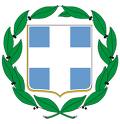 